Hasil Technical Meeting Electric Art IARC 2017TemaInovasi berbasis teknologi dengan perpaduan antara seni dan elektro guna melestarikan budaya.Ketentuan Perserta:Peserta merupakan siswa aktif SMA / SMK Sederajat di Indonesia. Peserta adalah kelompok yang terdiri dari 3 orang dalam satu regu tim yang sama. Satu tim hanya dapat mengirimkan satu poster. Ketentuan Kompetisi Electrical Art:Setiap Peserta wajib mengisi formulir pendaftaran dan Form yang ada di website iarc.ee.its.ac.id Tahap pendaftaran akan dibuka pada 1 Januari 2017 – 1 April 2017. Setiap peserta wajib mengirim file berupa rar yang berisi poster dan kartu pelajar dalam bentuk softcopy (dalam format pdf) ke alamat email ea.iarc2017@gmail.com dengan subject dan nama file : (Nama kelompok)_(Nama SMA / SMK Sederajat). Peserta yang sudah mengirimkan poster harus melakukan konfirmasi ke panitia melalui SMS dengan format Poster_(Nama kelompok)_(Nama SMA / SMK Sederajat) ke nomor 0895331667028 atas Nama Febry. Pengiriman poster tidak dipungut biaya/GRATIS, deadline pengumpulan file hingga 6 April 2017. Kelanjutan pembuatan Prototype akan dijelaskan pada point selanjutnya.Sistematika pembuatan dari poster dan prototypePoster menggunakan kertas A3 berisi penjelasan tentang prototype.Poster berupa hardcopy dibawa saat registrasi.Mencantumkan Nama Kelompok di pojok kanan bawah poster. Mencantumkan Nama Sekolah dibawah nama kelompok. Prototype berukuran 60x60 cm.Bahan yang digunakan untuk alas menggunakan triplek dan bahan dasar prototype menggunakan karton duplek, stik ice cream, dan komponen elektronika sesuai kebutuhan.Prototype dibuat dengan se-kreative mungkin.Batas pengumpulan poster yang diperbarui yaitu setelah TM (6 April 2017)Bahan utama dari pembuatan prototype adalah dupleks dan stick ice cream, selain itu akan dikenakan pengurangan nilai sebesar 50% ( -150 point ) System penilaian dari lomba kategori electrical art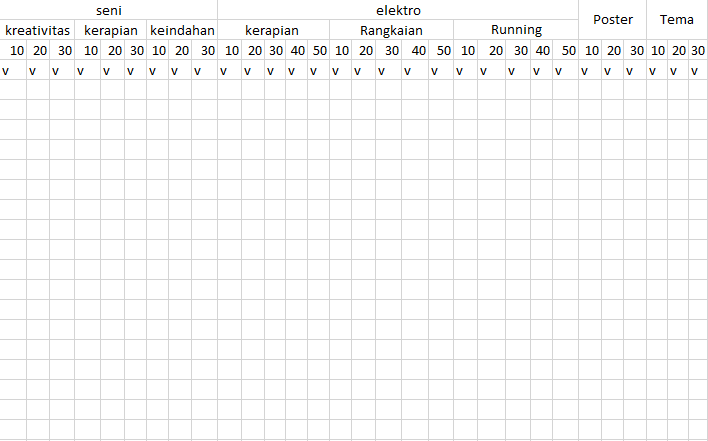 Keterangan:Angka-Angka dalam tabel tersebut adalah nilai yang di berikan dimana setiap nilai sudah di tentukan, juri akan memberi centang di setiap aspek yang di anggap layak. Kerapian pada seni adalah bagaimana perserta mentata maketnya, sementar kerapian elektro adalah bagaimana perserta meletakkan bagian-bagian elektroniknya. Kreativitas adalah dimana perserta memberi variasi dari maketnya. Rangkaian adalah alat-alat apa saja yang perserta gunakan. Running adalah ketika kita menjalan kan elektroniknya (berkerja atau tidaknya rangkaian). Nilai maksimum dari penilaian adalah 300 point.Sesi Tanya JawabBahan dasar lain selain dupleks dan stick ice cream diperbolehkan atau tidak?Untuk bahan dasar yang digunakan adalah dupleks dan stick ice cream, sedangkan untuk bahan pelengkap diperbolehkan menggunakan sesuai kebutuhan.Untuk komponen elektronya dikontrol atau secara otomatis?Sesuai kebutuhan, hanya saja untuk penilaian lebih tinggi dengan menggunakan kontrol.Untuk tempat pembuatan prototype dimana?Pembuatan prototype dapat dilakukan di rumah masing-masing, dengan prosentasi pembuatan 80% di rumah, dan 20% di gedung Robotika.Kapan pembagian nilainya?Presentasi dan pengumuman dilakukan pada hari Sabtu, 8 April 2017Bagaimana maksud dari inovasi?Inovasi yang dimaksudkan pada tema diatas yaitu, inovasi yang memperbarui suatu nilai yang sudah ada akan mendapatkan point lebih rendah daripada suatu inovasi yang benar-benar baru.Untuk poster harus disertai gambar prototype atau tidak?Tidak diharuskan ada, hanya saja penjelasan dari prototype tersebut dijelaskan dalam poster tersebut. Karena pada penilaian terdapat point kesesuaian poster dengan prototype yang dibuat.